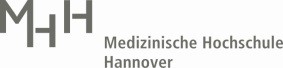 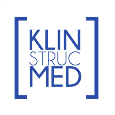 KlinStrucMed Programm 2022/2023PROJEKTANTRAGSFORMULAR1. Projekttitel<Calibri 11 fett>Die maskuline Form aller geschlechtsspezifischen Beschreibungen gilt entsprechend auch für die weibliche Form.Möglichst aus anderer Abteilung als ProjektleiterFür die ProgrammkommissionKlare Abgrenzung zum regulären StrucMed, Herausarbeiten des klinischen AspektesListe der Publikationen in §7.14.5. Zeitplan6<... >Abschluss innerhalb der Laufzeit – bis 30.06.2023 – muss gegeben sein; Balkendiagramm/Gantt Chart empfohlenEigene Vorarbeiten7,8<Text>Aufgaben des Kollegiaten9<Text/Liste>ggf. Kooperationspartner< >Erklärung des AntragstellersIch bestätige, dass folgende Kriterien für die Antragstellung erfüllt sind:Abgeschlossene HabilitationNachweis der Publikation von mindestens 5 klinischen Projekten als Erst- oder LetztautorUnabhängige oder selbstständige GruppenleiterpositionNachweis der Betreuung von bereits erfolgreich abgeschlossenen DissertationenSicherstellung einer ausreichenden Finanzierung des ProjektesSicherstellung des entsprechenden Zugangs zu den klinischen Daten und anderen notwendigen Ressourcen (Ausstattung, Geräte, etc.) zum ProjektbeginnNachweis darüber, dass das zu untersuchende Patientenkollektiv bereits vorhanden ist oder innerhalb von maximal 6 Monaten zu rekrutieren ist (prospektive Interventionsstudien oder experimentelle Studien können in der Regel nicht in das Programm eingebracht werden)Bereitschaft an den Veranstaltungen des KlinStrucMed Programms teilzunehmen, ohne dass das tägliche Arbeit dadurch beeinträchtigt wirdIch verfüge über finanzielle Mitteln um notwendige Sachkosten des hier vorgeschlagenen Projektes zu decken.ja	☐ nein< gültig mit Unterschrift, bitte einscannen>AnlagenPublikationen< numerische Liste, Stil: http://www.mh-hannover.de/bibliothek_zitat.html>Zusammenfassung für die Öffentlichkeit10Vorarbeiten in der Arbeitsgruppe/ Einordnung in die ArbeitsgruppeListe der Publikationen in §7.1Konkrete Aufgaben der/des Studierenden im Rahmen des KlinStrucMed Projekteskann an die Studierenden vor dem Projektvorstellungstag weitergeleitet werden2. Projektleiter12. Projektleiter13. Co-Betreuer2ggf. weitere BetreuerName, Vorname, TitelAdresse*TelefonE-Mail* inkl. Klinik/Institut/Zentrum/Abteilung NameProjektskizzeKurze Zusammenfassung 3<Text, max. ½ Seite >Wissenschaftliche Fragestellung und Projektziele 4<Übergeordnete Fragestellung und spezifische Ziele>Stand der Forschung5<Text >Methoden und Studiendesign* inkl. Klinik/Institut/Zentrum/Abteilung NameProjektskizzeKurze Zusammenfassung 3<Text, max. ½ Seite >Wissenschaftliche Fragestellung und Projektziele 4<Übergeordnete Fragestellung und spezifische Ziele>Stand der Forschung5<Text >Methoden und StudiendesignBitte beachten Sie folgende Richtlinien:Ersetzen Sie die mit <> eingefassten Vorgaben mit eigenem Text.Füllen Sie auch die Fußzeile aus.Bei Abbildungen behalten Sie die Seitenrandeinstellungen (2,5 cm nach allen Seiten).Der Antrag (ohne Anlagen) sollte die maximale Länge von 5 Seiten nicht überschreiten (Calibri 11).Die Anlage sollte die Publikationsliste und eine kurze Zusammenfassung für die Öffentlichkeit (Studierende und/oder Webseite) erhalten.Löschen Sie dieses grau unterlegte Textfeld vor Einreichung des Antrags.Nennen Sie die Datei:<Name des Projektleiters_KSM2022> und senden nur per E-Mail und nur an: ksm-antrag@mh-hannover.deAnträge, die dem formalen Rahmen nicht entsprechen, können nicht angenommen werden.Bitte beachten Sie folgende Richtlinien:Ersetzen Sie die mit <> eingefassten Vorgaben mit eigenem Text.Füllen Sie auch die Fußzeile aus.Bei Abbildungen behalten Sie die Seitenrandeinstellungen (2,5 cm nach allen Seiten).Der Antrag (ohne Anlagen) sollte die maximale Länge von 5 Seiten nicht überschreiten (Calibri 11).Die Anlage sollte die Publikationsliste und eine kurze Zusammenfassung für die Öffentlichkeit (Studierende und/oder Webseite) erhalten.Löschen Sie dieses grau unterlegte Textfeld vor Einreichung des Antrags.Nennen Sie die Datei:<Name des Projektleiters_KSM2022> und senden nur per E-Mail und nur an: ksm-antrag@mh-hannover.deAnträge, die dem formalen Rahmen nicht entsprechen, können nicht angenommen werden.Welche Erkrankung/Patienten werden untersucht?HypotheseWie lautet die wichtigste Hypothese der Studie?StudienteilnehmerEinschlusskriterien: Ausschlusskriterien:Geplantes StudiendesignProspektivRetrospektivRCTBeobachtungsstudieDiagnosestudieLaborversuchOffenVerblindetKonfirmatorischExplorativWeitere Beschreibung:Behandlungsgruppen/-prozedurenExperimentelle Intervention: Kontrollintervention:Follow-up pro Patient:Dauer der Intervention pro Patient:Endpunkt(e)Primärer Endpunkt: Sekundäre(r) Endpunkt(e):StudiendauerFirst patient in to last patient out (Monate): Gesamtstudiendauer (Monate): Rekrutierungsdauer (Monate):AuswertungKurze Angabe zu geplanten Auswertung für den primären EndpunktFallzahlWährend des Projektzeitraums erwartete Anzahl an Patienten, die rekrutiert werden könnten:Eine Fallzahlplanung oder Güteabschätzung hat bereits stattgefunden?Ja, Ergebnis:NeinBeteiligte Zentren/Stationen